Государственное бюджетное профессиональное образовательное учреждение «Новгородский областной колледж искусств                         
им. С.В. Рахманинова»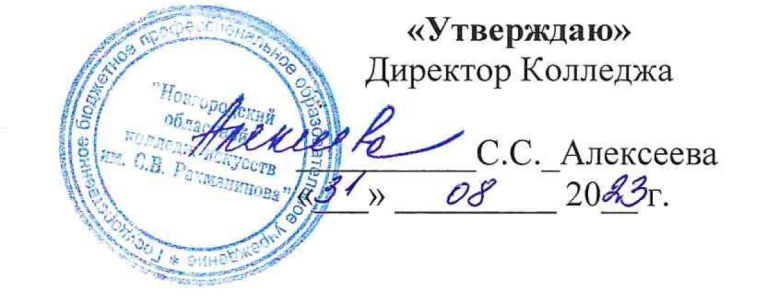 Рабочая программаПринята на заседании Предметно-цикловой комиссииПротокол №1 от « 31» августа 2023 г.Рабочая программа ОП.06 История искусств П.00 Профильный цикл составлена в соответствии с Федеральным Государственным стандартом СПО по специальности 51.02.03 Библиотековедение приказом Министерства образования и науки Российской Федерации от 27 ноября 2014 г. N 1357 (ред. от 13.07.2021г.).«Согласовано»Заместитель директора по учебной и организационно-методической работе:СОДЕРЖАНИЕ1.ПОЯСНИТЕЛЬНАЯ ЗАПИСКА	42. ЦЕЛЬ И ЗАДАЧИ ДИСЦИПЛИНЫ	73. ТРЕБОВАНИЯ К УРОВНЮ ОСВОЕНИЯ СОДЕРЖАНИЯ КУРСА	75. СОДЕРЖАНИЕ ДИСЦИПЛИНЫ И ТРЕБОВАНИЯ К ФОРМАМ И СОДЕРЖАНИЮ   ТЕКУЩЕГО, ПРОМЕЖУТОЧНОГО, ИТОГОВОГО КОНТРОЛЯ (ПРОГРАММНЫЙ МИНИМУМ, ЗАЧЕТНО-ЭКЗАМЕНАЦИОННЫЕ ТРЕБОВАНИЯ).	116. УСЛОВИЯ РЕАЛИЗАЦИИ УЧЕБНОЙ ДИСЦИПЛИНЫ	397.	МЕТОДИЧЕСКИЕ РЕКОМЕНДАЦИИ ПРЕПОДАВАТЕЛЯМ	418. МЕТОДИЧЕСКИЕ РЕКОМЕНДАЦИИ ПО ОРГАНИЗАЦИИ САМОСТОЯТЕЛЬНОЙ РАБОТЫ СТУДЕНТОВ	419. СПИСОК ЛИТЕРАТУРЫ	45Лист переутверждения рабочей программы	47ЛИСТ РЕГИСТРАЦИИ ИЗМЕНЕНИЙ, ВНЕСЕННЫХ В РАБОЧУЮ ПРОГРАММУ	48.1.ПОЯСНИТЕЛЬНАЯ ЗАПИСКА1.1 Область применения программыРабочая программа ОП.06 История искусств является частью основной образовательной программы в соответствии с ФГОС по специальности СПО по специальности 51.02.02 Социально-культурная деятельность по видам (по видам), вид: Организация и постановка культурно-массовых мероприятий и театрализованных представлений, вид: Организация культурно-досуговой деятельности.	Рабочая программа ОП.06 История искусств может быть использована в следующих областях профессиональной деятельности выпускников:управление деятельностью учреждений культуры;руководство профессиональными и любительскими творческими коллективами;художественное образование в образовательных учреждениях дополнительного образования.Рабочая программа может реализоваться с использованием дистанционных образовательных технологий и/или электронного обучения.1.2 Общие и профессиональные компетенцииМенеджер социально-культурной деятельности должен обладать общими компетенциями, включающими в себя способность:ОК 01. Выбирать способы решения задач профессиональной деятельности применительно к различным контекстам;ОК 02. Использовать современные средства поиска, анализа и интерпретации информации и информационные технологии для выполнения задач профессиональной деятельности;ОК 03. Планировать и реализовывать собственное профессиональное и личностное развитие, предпринимательскую деятельность в профессиональной сфере, использовать знания по правовой и финансовой грамотности в различных жизненных ситуациях;ОК 04. Эффективно взаимодействовать и работать в коллективе и команде;ОК 05. Осуществлять устную и письменную коммуникацию на государственном языке Российской Федерации с учетом особенностей социального и культурного контекста;ОК 06. Проявлять гражданско-патриотическую позицию, демонстрировать осознанное поведение на основе традиционных российских духовно-нравственных ценностей, в том числе с учетом гармонизации межнациональных и межрелигиозных отношений, применять стандарты антикоррупционного поведения;ОК 07. Содействовать сохранению окружающей среды, ресурсосбережению, применять знания об изменении климата, принципы бережливого производства, эффективно действовать в чрезвычайных ситуациях;ОК 08. Использовать средства физической культуры для сохранения и укрепления здоровья в процессе профессиональной деятельности и поддержания необходимого уровня физической подготовленности;ОК 09. Пользоваться профессиональной документацией на государственном и иностранном языках.Менеджер социально-культурной деятельности должен обладать профессиональными компетенциями, соответствующими основным видам профессиональной деятельности по виду: Организация и постановка культурно-массовых мероприятий и театрализованных представлений:Организационно-управленческая деятельность. ПК 1.1.	 Разрабатывать и осуществлять социально-культурные проекты и программы. ПК 1.2.	 Организовывать культурно-просветительную работу. ПК 1.3.	 Обеспечивать дифференцированное культурное обслуживание населения в соответствии с возрастными категориями.ПК 1.4.	 Создавать условия для привлечения населения к культурно-досуговой и творческой деятельности. ПК 1.5.	 Использовать современные методы организации социально-культурной деятельности.ПК 1.6.	 Анализировать состояние социально-культурной ситуации в регионе и учреждении культуры.ПК 1.7.	 Определять приоритетные направления социально-культурной деятельности.ПК 1.8.	 Использовать различные способы сбора и распространения информации в профессиональной сфере. Организационно-творческая деятельность (по выбору).ПК 2.1.	 Обеспечивать функционирование коллективов народного художественного творчества, досуговых формирований (объединений).ПК 2.2.	 Разрабатывать и реализовывать сценарные планы культурно-массовых мероприятий, театрализованных представлений, эстрадных программ.ПК 2.3.	 Осуществлять организационную и репетиционную работу в процессе подготовки культурно-массовых мероприятий, театрализованных представлений, культурно-досуговых программ. ПК 2.4.	 Использовать современные методики и технические средства в профессиональной работе. ПК 2.5.	 Использовать игровые технологии в профессиональной деятельности.ПК 2.6.	 Осуществлять организационную и репетиционную работу в процессе подготовки эстрадных программ и номеров. ПК 2.7.	 Осуществлять деятельность аниматора. Менеджмент в социально-культурной сфере.ПК 3.1.	 Обеспечивать эффективное функционирование и развитие учреждения социально-культурной сферы. ПК 3.2.	 Использовать знание в области предпринимательства в профессиональной деятельности. ПК 3.3.	 Участвовать в финансово-хозяйственной деятельности учреждений социально-культурной сферы. ПК 3.4.	 Работать с коллективом исполнителей, соблюдать принципы организации труда. ПК 3.5.	 Использовать информационные и телекоммуникационные технологии в профессиональных целях. ПК 3.6.	 Соблюдать этические и правовые нормы в сфере профессиональной деятельности.Менеджер социально-культурной деятельности должен обладать профессиональными компетенциями, соответствующими основным видам профессиональной деятельности по виду: Организация культурно-досуговой деятельности:Организационно-управленческая деятельность. ПК 1.1. Разрабатывать и реализовывать социально-культурные проекты и программы.ПК 1.2. Организовывать дифференцированное культурное обслуживание населения в соответствии с возрастными категориями.ПК 1.3. Создавать условия для привлечения населения к культурно-досуговой и творческой деятельности.ПК 1.4. Анализировать состояние социально-культурной ситуации в регионе и учреждении (организации) культуры.ПК 1.5. Определять приоритетные направления развития социально-культурной деятельности.ПК 1.6. Осуществлять управление учреждением (организацией) социально-культурной сферы с применением современных методик организации социально-культурной деятельности, информационных и телекоммуникационных технологий.ПК 1.7. Осуществлять предпринимательскую деятельности в социально-культурной сфере.ПК 1.8. Организовывать работу с коллективом исполнителей на основе принципов организации труда, этических и правовых норм в сфере профессиональной деятельности.Организация культурно-досуговой деятельности (по выбору)ПК 2.1. Организовывать культурно-досуговую деятельность с применением современных методик.ПК 2.2. Разрабатывать и реализовать сценарные планы культурно-досуговых программ, осуществлять их постановку, лично участвовать в них в качестве исполнителя.ПК 2.3. Осуществлять организационную и репетиционную работу с участниками культурно-досуговых программ.ПК 2.4. Осуществлять организацию и проведение культурно-досуговых программ с применением игровых технологий, технических средств.ПК 2.5. Организовывать и проводить мероприятия в сфере молодежной политики, включая досуг и отдых детей, подростков и молодежи, в том числе в специализированных (профильных) лагерях.1.3 Место дисциплины в структуре программы подготовки специалистов  среднего звенаОП.06 История искусств в структуре основной профессиональной образовательной программы принадлежит к циклу ОП.00 Общепрофессиональные дисциплины.2. ЦЕЛЬ И ЗАДАЧИ ДИСЦИПЛИНЫцель:- изучение специфики отдельных видов искусства; - выявление особенностей художественного мировосприятия различных эпох; задача:  - формирование навыков анализа художественных произведений.Дисциплина «История искусств» является одним из теоретических специальных предметов, формирующих мировоззрение студентов, играет важную роль в духовном, профессиональном и эстетическом воспитании.  3. ТРЕБОВАНИЯ К УРОВНЮ ОСВОЕНИЯ СОДЕРЖАНИЯ КУРСАВ результате изучения дисциплины студент должен:уметь:- анализировать художественно-образное содержание произведения искусства;    - определять стиль, жанр, эпоху создания произведения искусства;  - систематизировать полученные знания по истории искусства и применять их в работе с творческим коллективом; - использовать произведения искусства в профессиональной деятельности;знать: - основные этапы становления и развития мирового и отечественного искусства; - специфику художественного языка различных видов искусств;- направления, стили, жанры, средства художественной выразительности различных видов искусств; - выдающихся деятелей и шедевры мирового и отечественного искусства, - знаменитые творческие коллективы и исполнители; - тенденции развития современного искусства. Образовательная деятельность при освоении образовательной программы или отдельных ее компонентов организуется в форме практической подготовки.Образовательная деятельность при освоении образовательной программы или отдельных ее компонентов организуется с использованием средств электронного обучения, с применением дистанционных образовательных технологий. информационно-справочные системыэлектронные учебники (по многим дисциплинам есть в нашей библиотеке: ЭБС «Лань»)электронные приложения к учебникамучебные базы данных (библиотека колледжа: электронный читальный зал Президентской библиотеки имени Б.Н. Ельцина)электронные дидактические материалыобразовательные видеофильмыфоторепродукции картин, памятников архитектуры и скульптуры, фотоизображения окружающего мира (природы и общества) и т.п.аудио фрагменты (аудио фрагменты текста, аудио лекции, звуковые комментарии к рисункам, речевые фрагменты персоналий и др., музыкальные композиции)презентацииВ зависимости от целей занятий могут использоваться электронная почта, социальные сети, мессенджеры.4.  Структура и содержание учебной дисциплиныОбъём времени и виды учебной работы51.02.02 Социально-культурная деятельность (по видам): Вид Организация и постановка культурно-массовых мероприятий и театрализованных представлений, Вид Организация культурно-досуговой деятельности.Обязательная учебная нагрузка студента – 16 час., время изучения – 2 и 3курс. Форма итогового контроля – экзамен. Форма обучения – заочнаяТематический план51.02.02 Социально-культурная деятельность (по видам): Вид Организация и постановка культурно-массовых мероприятий и театрализованных представлений, Вид Организация культурно-досуговой деятельности.Обязательная учебная нагрузка студента – 16 час., время изучения – 2 и 3 курс. Форма итогового контроля – экзамен. Форма обучения – заочнаяРаспределение учебной нагрузки по семестрамСпециальность – 51.02.02 Социально-культурная деятельность (по видам) Форма обучения – заочная5. СОДЕРЖАНИЕ ДИСЦИПЛИНЫ И ТРЕБОВАНИЯ К ФОРМАМ И СОДЕРЖАНИЮ   ТЕКУЩЕГО, ПРОМЕЖУТОЧНОГО, ИТОГОВОГО КОНТРОЛЯ (ПРОГРАММНЫЙ МИНИМУМ, ЗАЧЕТНО-ЭКЗАМЕНАЦИОННЫЕ ТРЕБОВАНИЯ).5.1 Содержание дисциплины 1.      Введение. Виды и жанры изобразительного искусстваПонятие «искусство», определение места искусства в системе художественной культуры. Морфология искусства. Виды и жанры искусства. Определение специфических черт живописи, скульптуры, графики, архитектуры и декоративно-прикладного искусства Историческое развитие видов и жанров. Классификация искусства.Контрольные вопросы к теме 1.Что такое искусство?В чем цель изучения истории искусств?Назовите основные этапы становления науки об искусстве.Какие виды искусства относятся к бифункциональным?Какие виды искусства относятся к монофункциональным?Каковы основные средства художественновыразительности: а) живописи; б) графики; в) скульптуры?  Литература:Алексеева В.В. Что такое искусство? В 2 т. Т.1. – М., 1973; Т. 2. М., 1979.Алленов М.М., Евангулова О.С., Плугин В.А. и др. История русского и советского искусства.- М., Высшая школа, 1989.Виппер Б.Р. Введение в историческое изучение искусства. – М., 1985.Виппер Б.Р. Введение в искусствознание.-М.,1987.Власов В.Г. Стили в искусстве. Словарь. В 3 т. – СПб., 1996 – 1997Всеобщая история искусства. В 6 т. – М., 1962 – 1965.Гомбрих Э История искусства М., АСТ, 1998.Европейская живопись XIII – XX веков. Энциклопедический словарь. – М., 1999.Еремеев А.Ф. Границы искусства. – М., 1987.Ермонская В.В. Основы понимания скульптуры. – М., 1964.Иконников А.В. Художественный язык архитектуры. – М., 1987. Ильин М.А. Основы понимания архитектуры. – М., 1963. Искусство в системе культуры/Сост. И отв. Ре. М.С. Каган. – Л.,1987.Искусство: живопись, скульптура, архитектура, графика /Сост. М.В. Алпатов, Н.Н. Ростовцев. – М., 1987. Зельдмайер Х Искусство и истина: О теории и методе истории искусства.. М., 1999.Ильина Т.В. История искусств. Западноевропейское искусство. 2-е изд., перераб. и доп. – М., 1993.Ильина Т.В. История искусств. Отечественное искусство. 2-е изд. Перераб. и доп. – М., 1994.Искусство в мире духовной культуры. – Киев, 1985.Искусство стран и народов мира. Архитектура. Живопись. Скульптура. Графика. Декоративное искусство. В 6 т. – М., 1962 – 1981.(Краткая художественная энциклопедия).История европейского искусствознания: от античности до конца XVIII века. – М., 1963Каган М.С. Морфология искусства. М.-Л., 1973.Кон-Винер Д. История стилей изобразительных искусств. М.,1998.Популярная художественная энциклопедия. В 2 кн. Архитектура, живопись, скульптура, декоративное искусство. – М., 1986.Степанов Г.А. Взаимодействие видов искусств. – М., 1983.Холл Д. Словарь сюжетов и символов в искусстве. М., 1999.Янсон Х.В. Основы истории искусств. – СПб., 1997.2. Искусство первобытного общества История изучения первобытного искусства, его место в системе художественных ценностей современного общества. Основные гипотезы происхождения искусства.  Искусство эпохи палеолита. Изобразительное и мобильное искусство. Основные этапы и памятники. Искусство эпохи неолита. Основные этапы и памятники. Эволюция изобразительных форм. «Условное» и « реальное». Синкретический характер первобытной культуры. Миф как ее основа. Контрольные вопросы к теме 2.1.      В какой период начинается художественная деятельность человека?2.      Каковы хронологические рамки эпохи палеолита? Мезолита? Неолита?3.      Какого типа изображения характерны для палеолита? 4.      Какие виды искусства начинают оформляться в эпоху первобытного общества?5.      Назовите основные способы нанесения изображения.6.      Назовите основные сюжеты палеолитического искусства.7.      Назовите основные сюжеты неолитического искусства.8.      Назовите время появления изображений животного? Человека? «Сюжетной» композиции?9.      Назовите основные элементы первобытного орнамента и его типы. Литература.Абрамова З.А. Изображение человека в палеолитическом искусстве Евразии. – М.-Л., 1966.Борисковский П.И. Древнейшее прошлое человечества.- М., 1978. Еремеев А.Ф. Происхождение искусства. – М., 1970. Еремеев А.Ф. Первобытная культура: происхождение, особенности, структура.:Курс лекций: в 2 ч. – Саранск, 1996-1997.Леви-Стросс К. Структурная антропология. М., 1985.Леви-Стросс К. Первобытное мышление. - М.,1994.Мериманов В.Б. Первобытное и традиционное искусство. - М., 1973.Монгайт А.Л. Археология Западной Европы. Каменный век. – М., 1973.Монгайт А.Л. Археология Западной Европы. Бронзовый и железный века. - М.,1974.Окладников А.П. Утро искусства. Л., 1967.Первобытное искусство. Вып. 1-5.- Новосибирск, 1971 – 1983.Ранние формы искусства. - М.,1972.Рыбаков Б.А. Язычество древних славян. - М., 1981.Столяр А.Д. Происхождение искусства. М.,1985.Тайлор Э.Б. Первобытная культура. – М., 1989.Формозов А.А. Очерки по первобытному искусству. - М., 1969. 3. Искусство Древнего Востока3.1. Древний Египет«Древний Восток» как историко-культурное понятие. Открытие памятников Древнего Египта. Важнейшие этапы в развитии Египтологии.Мифологическая основа древнеегипетской культуры. Канон, его смысл и значение. Архитектура Древнего Египта, ее связь с заупокойным культом , культом богов и фараона. Основные принципы архитектуры Древнего Египта, их развитие и использование в других культурах. Новые технологии, конструктивные и художественные решения. Великие зодчие Древнего Египта и их творения. Влияние архитектуры на другие виды искусств.Разнообразие видов и жанров изобразительного искусства в Древнем Египте. Скульптура, ее место в жизни страны. Происхождение скульптурного портрета.Эволюция портрета.Монументальная живопись, ее место в искусстве Древнего Египта.Декоративно-прикладное и ювелирное искусство Древнего Египта.Искусство эпохи Амарны.Искусство эллинистического Египта.Историко-культурное значение искусства Древнего Египта.3.2. МеждуречьеРазвитие городов и начало формирования крупных художественных центров в IV – первой половине III тысячелетий до н.э. Зиккураты. Скульптура как один из ведущих видов искусства Междуречья. Стилизация как основной принцип изобразительного искусства Междуречья. Шумерское искусство. Искусство Древнего Вавилона. Искусство Ассирии. Искусство Междуречья в I тысячелетии до н.э.Историко-культурное значение искусства стран Междуречья.Контрольные вопросы к теме 3.1.      Какие строительные материалы использовали зодчие Древнего Египта?2.      Что такое «перистиль» и «гипостиль»?3.      В чем особенности древнеегипетских ордеров?4.      Какой тип рельефа был распространен в Древнем Египте?5.      Из каких материалов изготавливалась скульптура в Древнем Египте?6.      Объясните термин «ушебти».7.      Когда были построены классические пирамиды?8.      Какие изменения произошли в искусстве Египта в эпоху Амарна? 9.      Что такое пандус? В каком храмовом комплексе он встречается? 10.  Как изображались люди и животные в искусстве Шумер?11.  Основной строительный материал архитектуры Междуречья.12.  Что такое зиккурат? Литература.Авдиев В.И. История Древнего Востока. – М., 1953.Белицкий М. Забытый мир шумеров. – М., 1980.Белянский А.А. Вавилон легендарный и Вавилон исторический. М.,1970.Варга Дамокош. Древний Восток. – Букдапешт, 1972.Васильев Л.С. История религий Востока. – 2-е изд. – М., 1988.Всеобщая история искусств: В 6 т. Т.1. – М., 1956.Древние цивилизации. – М., 1987.Зиновьев А.А. Логос Египетских пирамид. – Владимир, 1999.Искусство Древнего Египта. – М., 1972.История Древнего мира.- В 2 т. – М.,1982.Капалина Ц. Архитектура страны фараонов. Жилище живых, усопших и богов. – М., 1990.Лосева И.М. Искусство Древней Месопотамии. М., 1946.Матье М.Э. Искусство Древнего Египта. – М., 1968.Мифы народов мира: В 2 т. – М., 1982Померанцева Н.А. Эстетические основы искусства Древнего Египта. – М., 1985.Рах И.В. Мифы Древнего Египта.- СПб, 1993.Роуленд Б. Искусство Востока и Запада. – М., 1958.Флиттнер Н.Д. Культура и искусство Двуречья и соседних стран. М.-Л., 1958.Целлар К. Архитектура страны фараонов. – М., 1990.Шлюмберже Д. Эллинизированный Восток. М., 1985. 4. Искусство эпохи античности4.1.  Древняя ГрецияИскусство Эгейского мира, как связующее звено между искусством Востока и античности. Полицентричность искусства Эгейского мира. Искусство Крита. Архитектура дворцов. Монументальная живопись. Керамика. Влияние Крита на художественную культуру соседних территорий. Искусство Киклад. СкульптураИскусство Микен. Архитектура. Декоративно-прикладное и ювелирное искусство. Искусство Древней Греции. Периодизация. Главное содержание и логика развития. Мифология и искусство. Реальность и искусство.Искусство гомеровского периода (XI – VIII века до н.э.). Сложение основных мифологических циклов. Вазопись – как основная форма изобразительного искусства эпохи. «Дипилонские вазы» – как пример перехода в рамках «геометрического» стиля от условно-декоративной орнаментации к фигуративным композициям, содержащим изображения человека и животных. Искусство эпохи архаики (VIII – VI века до н.э.). Греческий полис – основа античной культуры. Основные центры. Архитектура. Появление каменного храма. Ордерная система – как основа архитектурного мышления Древней Греции. Дорический и ионический ордера. Сложение основных типов греческих храмов – «в антах», «простиль», «амфипростиль», «периптер». Формирование принципов архитектурного ансамбля. Скульптура эпохи архаики. Изображение богов, «куросов», «кор» - как первые шаги на пути формирования идеального образа человека в скульптуре. Эстетические принципы и нормы архаической пластики. Рельеф. Керамика. Возникновение многообразия пластических форм сосудов. Чернофигурный стиль в вазописиИскусство эпохи классики (V –IV века до н. э.). Афины – ведущий художественный центр. Причины возвышения Афин. Другие художественные центры .Архитектура эпохи классики. Развитие ордерной системы. Коринфский ордер. Ансамбль как характерная черта архитектуры эпохи классики. Главные принципы древнегреческого ансамбля. Афинский акрополь как пример классического ансамбля. Выдающиеся образцы архитектуры эпохи – Парфенон, Эрехтейон, храм Ники Аптерос, мавзолей в Галикарнасе и др.. Скульптура эпохи классики. Мирон. Фидий. Поликлет и его «Канон». Скопас. Пракситель. Лисипп. Живопись эпохи классики. Аполлодор Афинский. Сикионская и фиванско-аттическая школа живописи. Вазопись. Переход от чернофигурной к краснофигурной технике. Полихромный стиль. Художественное и историческое значение вазописи.Искусство эпохи эллинизма. (IV – I века до н.э.). Отход от мифологического отношения к природе. Восточные влияния. Религиозный синкретизм. Особенности эллинистической архитектур. Архитектурный ансамбль эпохи эллинизма.. Тип греческого жилого дома и его декоративное убранство. Дворцовые сооружения. Скульптура эпохи эллинизма. Нарастание гедонистического начала в пластике и живописи. Александрийская, пергамская и родосская школы. Расцвет глиптики и торевтики.Искусство Древней Греции – как одна из абсолютных вершин мирового искусства. 4.2. Искусство Древнего РимаИскусство этрусков (VII – IV века до н.э.). Культурные связи Этрурии с Востоком и Грецией. Архитектура. Особенности этрусского храма. Конструктивные основы архитектуры. Тосканский ордер. Свод. Скульптура. Ее связь с культом предков. Влияние этрусского искусства на формирование искусства Древнего Рима.Искусство Рима республиканского периода и периода ранней империи. Этрусская и греческая составляющие римского искусства. Архитектура. Типы зданий и сооружений Древнего Рима. Римская ордерная аркада, или архитектурная ячейка. Новые техники и материалы. Forum Romanum – как образец архитектурного ансамбля республиканского периода. Скульптура. Формирование и развитие традиций римского скульптурного портрета. Монументальная живопись. Основные стили. Содержание. Художественные достоинства. Эллинистические тенденции в искусстве второй половины I века н.э.Искусство Рима эпохи расцвета империи. Греко-римское и «варваризирующее» течения в искусстве II века н.э. Архитектура. Усиление влияние эллинистических традиций. Форумы императоров как примеры нового типа ансамбля. Принципы архитектурного ансамбля. Скульптурный портрет. Рельеф. Развитие темы триумфа в искусстве. Искусство римских провинций. Фаюмский портрет.Искусство Рима III – IV веков н.э. Распространение христианства. Возникновение раннехристианских форм искусства, формирование языка символов. Живопись катакомб. Искусство периода официального признания христианства при Константине Великом. Значение искусства Древнего Рима.Контрольные вопросы к теме 4.1.      Какое архитектурное сооружение Крита стало прообразом Лабиринта в мифах о Минотавре?2.      Какие основные темы росписей критских сосудов?3.      Назовите главный центр развития скульптуры в крито-микенскую эпоху.4.      Из какого материала выполнены колонны Большого Кносского дворца?5.      Что такое ордер?6.      В чем отличие дорического и ионического ордеров?7.      Что собой представляет храм-периптер? Амфипростиль? Диптер?8.      Каковы основные принципы древнегреческого ансамбля?9.      Назовите автора скульптурной композиции «Афина и Марсий».10.  Назовите автора статуи «Дорифор».11.  Назовите автора рельефов Парфенона.12.  Кто создал статую «Танцующая менада»?13.  К какому периоду относятся ныне сохранившиеся сооружения Афинского Акрополя? Назовите имена архитекторов построивших основные его здания.14.  Что такое хризо-элефантинная техника? С именем какого скульптора связан ее расцвет?15.  Какой сюжет избран для скульптурного убранства восточного фронтона Парфенона?16.  Назовите основные формы древнегреческих сосудов.17.  В чем отличие чернофигурного и краснофигурного стилей вазописи?18.  Как можно классифицировать сюжеты росписей сосудов?19.  Что такое римская ордерная аркада?20.  Какие строительные материалы использовали римские мастера?21.  Что такое «акведук»? «терма»? «инсула»?»цистерна»? «триумфальная арка»?22.  Какие техники монументальной живописи были известны в Риме?23.  Расшифруйте понятие «веристский портрет».24.  Назовите императорские форумы.25.  В чем отличие императорских форумов от Forum Romanum?26.  Дайте интерпретацию сюжета «добрый пастырь».27.  Что такое «фаюмский портрет»? Смысл? Техника? Значение?28.  Кто и когда построил храм Пантеон?29.  Что такое аттик? портик? фронтон?30.  Что такое Колизей? Как переводится это слово?31.  Где и почему сохранилась настенная живопись эпохи античности?32.  Какой конный монумент римского времени сохранился до наших дней? 33.  Какая из римских триумфальных колонн сохранилась до нашего времени?ЛитератураАнтичная цивилизация. – М., 1973.Античность как тип культуры. – М.,1988.Арган Дж. История итальянского искусства: В 2 т. Т.1. – М., 1990.Боннар А. Греческая цивилизация. – М., 1992.Бритова Н.Н., Лосева Н.М., Сидорова Н.А. Римский скульптурный портрет. Очерки. – М., 1975.Виппер Б.Р. Искусство Древней Греции. – М., 1972Вощинина А.И. Античное искусство. М.,1962.Всеобщая история архитектуры. Изд. 2е. Т.2. - М.,1973.Златковская Т.Д. У истоков европейской культуры. Троя., Крит, Микены. – М., 1961.Кобылина М.М. Аттическая скульптура VII – V веков до н. э. М., 1953.Колпинский Ю.Д. Искусство Эгейского мира и Древней Греции. – М., 1970.Колпинский Ю.Д. Великое наследие античной Эллады.- М.,1977.Колпинский Ю.Д., Бритова Н.Н. Искусство Этрусков и Древнего Рима. – М., 1982.Криченко В.И. Помпеи, Геркуланум, Стабии. - М.,1981.Куманецкий К. История культуры Древней Греции и Рима. – М.,1990.Кун Н.А. Легенды и мифы Древней Греции. – Минск, 1989.Левек П. Эллинистический мир. – М.,1989.Лосев А.Ф. История античной эстетики:В 7 т. – М., 1963 – 1988.Маркиш Ш. Сумерки в полдень: Очерк греческой культуры в эпоху Пелопоннесской войны. – СПб., 1999.Метерлик Р. Античные легенды и сказания. – М.,1992.Мифологический словарь. – М., 1991.Неверов О.Я. Античные камеи в собрании Государственного Эрмитажа. – Л., 1971.Неверов О.Я. Культура и искусство античного мира. – Л., 1982.Передольская А.А. Краснофигурные аттические вазы в Эрмитаже.- Л.,1967.Полевой В.М. Искусство Греции: Древний мир. Средние века. Новое время. – М., 1984.Сидорова Н.А., Чубова А.П. Искусство Римской Африки. – М., 1979.Соколов Г.И. Мирон и Поликлет. – М., 1961.Соколов Г.И. Античная скульптура. Греция. – М., 1961.Соколов Г.И. Искусство Древнего Рима. – М., 1971.Соколов Г.И. Искусство Древней Греции. – М.,1980.Словарь античности. – М.,1989.Чубова А.П., Иванова А.П. Античная живопись. – М., 1966.Чубова А.П. Искусство Европы I – IV веков. Европейские провинции Древнего Рима. – М., 1970.Чубова А.П. Этрусское искусство (альбом). – М.,197 5.  Изобразительное искусство и архитектура Западной ЕвропыЕвропа после падения Западной Римской империи. Два пути европейской культуры: западный и восточный. Их специфика. Периодизация искусства эпохи Средневековья.Раннее Средневековье. Роль церкви в становлении и развитии культуры варварских государствИскусство эпохи меровингов. Расцвет декоративно-прикладного искусства и книжной миниатюры. Орнамент.Искусство эпохи каролингов. Феномен «Каролингского возрождения». Обращение к античной раннехристианской традиции и искусству Византии. Архитектура. Аахенская капелла. Базилики. Каменные строения аббатств и монастырей. Возрождение форм монументальной живописи.Книжная миниатюра эпохи каролингов, ее основные школы.Искусство Германии при Оттоне I и его наследниках. Смысл термина «оттоновское возрождение».Архитектура. Формирование основных элементов средневекового храма.Монументальная живопись и скульптура.Расцвет книжной миниатюры. Развитое Средневековье.Романское искусство. Происхождение и смысл термина «романика». Романское искусство как синтез искусства варварских народов и Византии. Общеевропейский характер романского стиля и локальные школы. Архитектура. Замок. Город в эпоху зрелого феодализма.Утверждение формы базилики в церковной архитектуре. Храм-крепость. Стена и свод – как конструктивная основа зодчества. Взаимоотношение массы и пространства в романской архитектуре. Романский храм как основа синтеза искусств. Скульптура. Монументальная живопись. Книжная миниатюра. Декоративно-прикладное искусство. Преобладание выразительного начала в романском искусстве.Готическое искусство. Происхождение и смысл термина «готика». Ведущая роль города в формировании основ готического искусства. Архитектура, ее ведущая роль в искусстве XIII – XV вв. Готический храм-базилика, его конструктивная основа. Каркасная конструкция. Свод на нервюрах, аркбутан, контрфорс. Взаимоотношение массы и пространства в готическом храме. Новый образ западноевропейского христианского храма.Архитектура как основа синтеза искусств.Скульптура. Рельеф и круглая пластика. Монументальная живопись. Преобладание витража. Разнообразие тематики в изобразительном искусстве. Появление реалистических элементов. Скульптурный портрет. Жанровые сцены а миниатюре и рельефных композициях. Общеевропейский характер готического стиля и искусство локальных центров.Выдающиеся памятники эпохи развитого средневековья.Контрольные вопросы к теме 5.1.      Назовите основные периоды эпохи средневековья.2.      В чем смысл термина «каролингское возрождение»?3.      Чем отличается средневековая базилика от раннехристианской?4.      Объясните термины: трансепт, апсида, неф.Лясковская О.А. 5.      Назовите основной строительный материал Западной Европы.6.      Объясните термин 6»каркасная конструкция».7.      Что такое «аркбутан», «контрфорс», «нервюра», «фиал», «крабб», «вимперг», «пинакль»?8.      Чем отличается романская арка от готической?9.      Что такое «витраж»?10.  Когда были построены: Аахенская капелла? Монастырский комплекс в Клюни? Собор Парижской Богоматери? Реймский собор? Кельнский собор?11.  Что означают термины: «перпендикулярная готика», «пламенеющая готика»?12.  Чем отличаются французская и немецкая архитектура эпохи готики?13.  Где находятся одни из первых портретных статуй эпохи готики?14.  Назовите места размещения скульптурного декора романского и готического храма.15.  Что такое «перспективный портал»?Литература:Алпатов М.А. Всеобщая история искусств. – Т.1.-М., 1948.Арган Дж. История итальянского искусства. В 2 т.-Т.1.- М., 1990.Бартенев И.А., Батажкова В.Н. Очерки истории архитектурных стилей. –М., 1983.Брунов Н.И. Пропорции античной и средневековой архитектуры. – М.,1935.Гуревич А.Я. Средневековый мир. Культура безмолвствующего большинства. – М.,1990.Данилова И.Е. От средних веков к Возрождению. – 1975.Дворжак М. Очерки по искусству Средневековья. – М., 1934.Дживелегов А.К. Средневековые города в Западной Европе. – СПб., 1902.Добиаш-Рождественская О.А. Культура западноевропейского средневековья.- М.,1987.История европейского искусствознания. От античности до конца XVIII века. – М., 1963.Коптерева Т.П. Искусство Испании: Очерки. Средние века. Эпоха Возрождения. – М.,1989.Французская готика. – М., 1973.Муратова К.М. Мастера французской готики. – М., 1988.Нессельштраус Ц.Г. Искусство Западной Европы в Средние века. – М.,1964.Овчинников А.Н. символизм христианского искусства: Сборник статей. – М.,1999.Рутенбург В.И. итальянский город от раннего Средневековья до эпохи Возрождения. Очерки. – Л., 1987.Тяжелов В.М. Искусство Средних веков в Западной и Центральной Европы.. – М., 1981Ференци Б.К. Очерки по искусству средневековья Франции. – М., 1936..Хейзинга Й. Осень средневековья. – М.,1988.Художественный язык средневековья. – М., 1982.Цирес А. Искусство архитектуры: Художественный образ романских и готических соборов. – М., 1946.Ювалова Е.П. Сложение готики во Франции. – СПб., 2000.6. Изобразительное искусство и архитектура ВизантииОбразование Византии. Ее судьба и особое значение после завоевания варварами Западной Римской империи. Периодизация искусства Византии. Смысловое содержание терминов «искусство Византии» и «византийское искусство». Византия как хранительница великих достижений античности. Ортодоксально христианский характер искусства Византии. Стилистические черты. Византийская архитектура. Основные этапы формирования архитектурного канона. Памятники «ранневизантийского» периода (V – VII века). Софийский собор г. Константинополя - художественное воплощение идеи христианского миропорядка. Архитектурные памятники Равенны. Синтез искусств. Памятники «средневизантийского» периода. Основные архитектурные школы. Крестово-купольный храм. Его эволюция, конструкция, символика. Купол как основа архитектурной системы Византии. Влияние византийского зодчества на западноевропейскую архитектуру эпохи средневековья..Монументальная живопись. Ее истоки и эволюция. Техники мозаики и фрески. Формирование системы росписи византийского храма. Отражение в ней христианского миропорядка. Ее связь с литургией. Мозаики и фрески Константинополя и Равенны – выдающиеся памятники средневекового искусства.Византийская икона. Возникновение. Эволюция. Иконоборчество и его влияние на развитие изобразительного искусства Византии. Смысл иконы как отражение «невидимого в видимом». Разработка теории иконы Иоанном Дамаскином, Федором Студитом и другими православными авторами. Свет как основополагающая категория православного искусства. Сложение основных иконографических изводов. Иконография Христа. Иконография Богоматери. Праздники. Техника и технология.Место скульптуры в художественной системе Византии. Отказ от античных традиций. Преобладание мелкой пластики. Условно-декоративный язык пластики.Декоративно-прикладное искусство Византии. Его связь с литургией и придворным церемониалом.Всемирно- историческое значение искусства Византии.  Контрольные вопросы к теме 5.1.      Раскройте смысловое значение терминов «Византийское искусство» и «искусство Византии».2.      Какие типы храмов известны в Византии? 3.      Когда возник крестово-купольный тип храма?4.      Дайте объяснения терминам: «неф», «апсида», «парус», «световой барабан», «плинфа».5.      Где в системе росписи храма место образа Пантократора? Евангелистов? Евхаристии?6.      Что означает термин «евхаристия»?7.      Назовите четыре основных извода Богоматери.8.      Назовите архитектора Св. Софии Константинопольской.9.      К какому типу храмов относится Св. София Константинопольская?10.  Что такое «мозаика», «фреска», «смальта»? Литература Античность и Византия. – М., 1975.Байе Ш. Византийское искусство.- СПб., 1888.Банк А.В. Культура и искусство Византии IV- XV веков. – М., 1957.Брунов В.И. Архитектура Византии // Всеобщая история архитектуры в 12 т. Т.3.- М., 1966.Бычков В.В. Византийская эстетика. Теоретические проблемы. – М.,1977. Бычков В.В. Смысл искусства в Византийской культуре. – М., 1991. Бычков В.В. Образ как категория византийской эстетики // Византийская цивилизация в освещении русских ученых (1947 – 1991). – М., 1999.Вагнер Г.К. Византийский храм как образ мира // Византийская цмвилизация в освещении русских ученых (1947 – 1991). – М., 1999.Васильев А.А. История Византийской империи. Тю1 – 2.– СПб.,1998.Византийское и древнерусское искусство. – М, 1978.Византия. Южные славяне и Древняя Русь. Западная Европа: Сб. в честь В.Н. Лазарева. – М., 1973.Всеобщая история искусств. Т2.- М.,1960.Даркевич В.П. светское искусство Византии. Произведения византийского художественного ремесла в Восточной Европе X – XII веков. - М., 1975. Искусство Западной Европы и Византии. – М., 1978.История Византии. Т.1 – 3. – М., 1967.Каждан А.П. Византийская культура (X – XII вв.). – М., 1968.Комеч А.И. Древнерусское зодчество конца X – начала XII в. – М., 1987.Кондаков Н.П. Иконография Богоматери.- СПб., 1914.Культура Византии: IV – первая половина VII в. – М., 1984.Культура Византии: вторая половина VII – XII вв. – М., 1989.Культура Византии: XIII – первая половина XV вв. – М., 1991.Лазарев В.Н. История Византийской живописи. Т. 1 – 2 .- М., 1947 – 1948.Лазарев В.Н. Византийская живопись. – М., 1971.Лихачева В.Д Искусство Византии VI – XV вв. – Л., 1981.Литаврин Г.Г. Болгария и Византия в XI – XII вв.- М., 1960.Сузюмов М.Я. Историческая роль Византии и ее место во всемирной истории. – «Византийский временник». Т.XXIX.Тяжелов В.Н., Сопоцинский О.И. Искусство средних веков. – М., 1975.7.Изобразительное искусство и архитектура Древней РусиИскусство времени язычества. Художественное ремесло. Ведущая роль орнамента.Определяющее значение принятия христианства для развития древнерусской культуры. Византийские корни древнерусского искусства. Крестово-купольный тип храма. Система росписи храма. Икона. Периодизация древнерусского искусства.Искусство домонгольского времени. Искусство Киевской Руси. Развитие крестово-купольного типа храма . «Десятинная» церковь г. Киева, Спасо-Преображенский собор г.Чернигова, Софийский собор г. Киева, Софийский собор г. Новгорода – выдающиеся образцы византийского стиля в его древнерусском варианте. Роль заказчика в становлении новых форм искусства Древней Руси. Монументальная живопись Мозаики и фрески Киева и Новгорода XI - нач. XII вв. Иконопись. Книжная миниатюра. ДПИ. Искусство эпохи феодальной раздробленности. Сложение местных архитектурных школ. Киевская, галицко-волынская, владимиро-суздальская. новгородская, полоцко-смоленская и другие школы. Выдающиеся памятники периода феодальной раздробленности. Сохранение византийской традиции. Романский стиль и русское искусство. Монументальная живопись. Сложение местных иконописных школ. Формирование стилистических особенности древнерусской иконы. Особенности интерпретации византийского образца русскими мастерами.Искусства периода собирания русских земель Москвой. XIV – XV века.Архитектура и искусство Новгорода. Новый тип храма. Церкви Федора Стратилата на Ручье, Спаса Преображения на Ильине улице, Петра и Павла в Кожевниках и др. как выдающиеся образцы архитектуры XIV –нач.XV вв. Монументальная живопись Новгорода. Феофан Грек и его место в искусстве Древней Руси. Исихазм и его отражение в искусстве. Расцвет новгородской иконописной традиции. Сложение высокого иконостаса. Декоративно-прикладное и ювелирное искусство.Архитектура и искусство северо-восточной Руси. Зарождение московской архитектурной и иконописной школы, ее истоки и тенденции развития. Отличительные особенности московских храмов конца XIV первой половины XV столетия. Влияние палеологовского искусства Византии на творчество московских иконописцев. Андрей Рублев. Иконы из звенигородского чина и «Троица». Смысл и значение. Монументальная живопись. Фреска «Страшный суд» в Успенском соборе г. Владимира.Искусство конца XV – XVI веков. Московская Русь. Новые политические и духовные идеалы эпохи. Идея «третьего Рима». Искусство как способ визуального воплощения новых ценностей. Памятники Московского Кремля. Роль итальянских зодчих в формировании новой стилистики в архитектуре. Успенский собор Московского Кремля. Старое и новое в его конструктивном и объемно-пространственном решении. «Итальянизмы» в московской архитектуре начала XVI столетия. Архангельский собор. Грановитая палата. Новые архитектурные идеи XVI века. Храм-памятник как отражение нового мироощущения русского человека. Церковь Вознесения в с. Коломенское. Церковь Усековения головы Иоанна Предтечи в с. Дьякове. Собор Покрова на Рву (Василия Блаженного). Каменный шатер. Проблема происхождения.Монументальная живопись. Нарастание повествовательности. Усложнение композиции. Творчество Дионисия – как вершина искусства эпохи. Новые тенденции в иконописи. Споры об иконе. «Стоглавый собор». Расцвет декоративно-прикладного и ювелирного искусства. Сложение общерусского стиля в искусстве.Искусство XVII века. Проблема традиций и западного влияния. Переходный характер культуры и искусства. Москва – главный художественный центр России. Возрастание значения в развитии искусства городов Поволжья. Западный образец и его интерпретация русскими мастерами. Отказ от крестово-купольной системы. Влияние реформы патриарха Никона на развитие архитектуры и живописи. Пятиглавие, его трансформация в памятниках середины – второй половины столетия.»Нарышкинское барокко». Смысл явления. Основные памятники. Старое и новое в монументальной живописи и иконе. «Строгановское» и «годуновское» направления в иконописи. Творчество Симона Ушакова.«Спас Нерукотворный» - как воплощение принципа «живоподобия» и земной красоты. Новые образы, формы и техники в декоративно-прикладном и ювелирном искусстве. Светское искусство. Первые каменные светские сооружения Москвы и Поволжья. «Парсуна». Книжная графика и лубок.Всемирно-историческое значение древнерусского искусства.Контрольные вопросы к теме 7.1.        Что такое крестово-купольный тип храм?2.        Какие новые виды искусства появились на Руси после принятия христианства?3.        Что такое «плинфа», Техника с «утопленным» рядом, техника “opusmixtum”, “цемянка”?4.        Когда были построены Софийские собора в Киеве и Новгороде? В чем их сходство? Различия?5.        Что такое “трехлопастное завершение”? В архитектурных сооружениях какого города оно получила наибольшее распространение?6.        Назовите основные архитектурные сооружения Новгорода XII века.7.        Назовите основные архитектурные сооружения Владимира XII – XIII веков.8.        Для какой архитектурной школы характерно использование белого камня и укращение фасадов рельефами?9.        Какие черты романского искусства можно обнаружить в древнерусских памятниках XII века? XIII – XIV веков? Приведите конкретные примеры.10.    В каких музеях хранятся иконы домонгольского периода: «Петр и Павел», «Ангел Златые власы», «Богоматерь Владимирская», «Устюжское Благовещение»? 11.    Какая икона считается покровительницей Новгорода?12.    В какой древнерусской иконе впервые появляется конкретно-исторический сюжет?13.    Назовите основные произведения Феофана Грека, Андрея Рублева, Дионисия, Симона Ушакова.14.    Назовите имя архитектора, построившего Успенский собор в Московском Кремле.15.    Какой храм послужил образцом для Московского Успенского собора?16.    В каком древнерусском сооружение впервые появляется каменный шатер?17.    Что такое «нарышкинское барокко»? Какие памятники этого стиля вы можете назвать?18.    Что такое «парсуна»?19.    Назовите основные техники древнерусского прикладного и ювелирного искусства. Литература.Алленов М.М., Евангулова О.С., Лившиц Л.И. Русское искусство X – начала XX века.Алпатов М.В. Этюды по истории русского искусства. Т.1.- М., 1967.Алпатов М.В. Андрей Рублев. – М., 1972.Андрей Рублев и его эпоха. Сб. статей под ред. М.В. Алпатова. – М., 1971.Антонова В.И., Мнева Н.Е. Каталог древнерусской живописи из собрания ГТГ.В 2 т. – М., 1963. Архитектура. Скульптура. Живопис. Графика. – М., 1989.Асеев Ю.С. Архитектура Древнего Киева. – Киев, 1982.Афанасьев К.Н. Построение архитектурной формы древнерусскими зодчими.- М., 1961.Барская Н.А. Сюжеты и образы древнерусской живописи. - М.,1993. Бочаров Г.Н. Прикладное искусство Новгорода Великого. – М., 1969.Брюсова В.Г. Русская живопись 17 века. – М..1984.Бычков В.В. Византийская эстетика. – М., 1977.Бычков В.В. Русская средневековая эстетика XI – XVII века. – М., 1992.Вагнер Г.К., Владышевская Т.В. Искусство Древней Руси. – М., 1993.Вагнер Г.К. Скульптура Владимиро-Суздальской Руси. Рельефы Юрьева-Польского. – М., 1966.Вагнер Г.К. Скульптура Древней Руси. XIIвек. Владимир. Боголюбово. – М., 1969.Вагнер Г.К. Канон и стиль в древнерусском искусстве. – М., 1987. Вздорнов Г.И. Фрески Феофана Грека в церкви Спаса Преображения в Новгороде. – М., 1976.Волоцкий И. Послание иконописцу. – М., 1994.Воронин Н.Н. Зодчество Северо-Восточной Руси XII – XV веков.- Т.1 – М., 1961; Т 2 – М., 1962.Голейзовский Н.К. Исихазм и русская живопись 14 – 15 веков.// Византийский временник.Т.XXIX, 1968.Гуревич А.Я. Категории средневековой культуры.- М.,1972. Древнерусское искусство. Художественная культура Новгорода. – М., 1968.Древнерусское искусство. Художественная культура Москвы и прилежащих к ней княжеств. – М., 1970.Древнерусское искусство. Художественная культура домонгольской Руси.– М., 1972.Древнерусское искусство: Художественная культура X - первой половины XVIII века. Сб. статей. / АН СССР, ВНИИ Искусствознания. – М., 1988.Древнерусское искусство: Художественная культура домонгольской Руси: Сб. статей./ АН СССР, НИИ искусствознания. – М., 1989.Жегин Л.Ф. язык живописного произведения ( Условность древнерусского искусства). – М., 1970.Иванов В. Московский Кремль. – М., 1971.Ильин М.А. Русское шатровое зодчество: Памятники середины XVI века. – М., 1980.История русской архитектуры. Учебник. 2-е изд. – СПб., 1994.История русского искусства: В 3 т. Т.1. – М., 1991.Каргер М.К. Древний Киев. В 2 т. – М.-Л., 1961.Комеч А.И. Древнерусское зодчество конца X – начала XII в. – М., 1987.Лазарев В.Н. Фрески Старой Ладоги.- М.,1960.Лазарев В.Н. Мозаики Софии Киевской . – М., 1960.Лазарев В.Н. Феофан Грек и его школа. – М., 1961.Лазарев В.Н. Андрей Рублев и его школа. – М.,1969.Лазарев В.Н. Русская средневековая живопись. Статьи и исследования. - М., 1970.Лазарев В.Н. Древнерусские мозаики и фрески. – М., 1973.Лашкарев П.А. Киевская архитектура X – XII веков. – Киев, 1975.Лифшиц Л.И. Монументальная живопись Новгорода XIV – XV веков. – М., 1987.Малков Я.В. Древнерусское каменное зодчество. – М., 1999.Маясова Н.А. Древнерусское шитье. – М., 1971.Мнева Н.Е. Искусство московской Руси. Втора половина XV – XVII в. – М., 1965.Николаева Т.В. Древнерусская мелкая пластика XI – XVI веков. – М., 1968.Овчинникова Е.С. Портрет в русском искусстве XVII века. – М., 1955.Очерки русской культуры XII – XV иеков. – М., 1969.Очерки русской культуры XVI века. – М.,1977.Очерки русской культуры XVII века. В 2 частях. – М., 1979.Панченко А.М. Русская культура в канун петровских реформ. – М., 1964.Подобедова О.И. Московская школа живописи при Иване IV. – М., 1972.Постникова – Лосева М.М. Русское ювелирное искусство. Его центры и мастера. XVI – XIX вв. – М., 1974.Разина Т.М. Русская эмаль и скань. –М., 1961.Раппопорт П.А. Древнерусская архитектура. – СПб., 1993.Раушенбах Б.В. Пространственные построения в древнерусской живописи. –М., 1975.Рыбаков Б.А. Русское прикладное искусство X – XIII веков. – Л., 1971.Трубецкое Е. Три очерка о русской иконе. – Новосибирск.,1991.Тяжелов В.Н., Сопоцинский О.И. Искусство Средних веков. – М., 1975.Флоренский П.А. Иконостас :Избр. Труды по искусству. – СПб., 1993. Философия русского религиозного искусства XVI – XX вв. Антология. – М., 1993.Холостенко М.В. Успенський собор Печерськогомонастиря. – СтародавнiйКиiв. – Киiв, 1975.Черная Л.А. Русская культура переходного периода от Средневековья к Новому времени (Философско-антропологический анализ русской культуры XVII – первой трети XVIII в.)- М., 1999.8. Искусство эпохи Возрождения8.1. Итальянское ВозрождениеПроисхождение термина «Возрождение». Хронологические рамки. Периодизация эпохи Итальянского Возрождения. Научно-философские основы Возрождения. Гуманизм. Неоплатонизм. Антропоцентризм. Обмирщение культуры и искусства. Место античной культуры в системе ценностей Итальянского Возрождения. Взаимоотношение науки и искусства в эпоху Возрождения. Рационализм как одна из основ мировоззрения эпохи.Проторенессанс – как исключительно итальянское явление. Его смысл и значение для европейской культуры и искусства. Чимабуэ, Пьетро Коваллини, Арнольфо ди Камбио, Джотто ди Бондони, семья Пизано – как наиболее яркие представители Проторенессанса в изобразительном искусстве и архитектуре. Формирование нового художественного метода. Природа и античность как две его составляющие. Раннее Возрождение. Утверждение новых идеалов и нового творческого метода в искусстве. Проблема изображения пространства. Перспектива. Объемно-пространственное моделирование. Светотень. Правильность анатомического строения изображения. Флоренция – главный центр нового искусства Италии. Филиппо Мазаччо и утверждение принципа приоритета натуры над образцом. Новое видение скульптуры в творчестве Донателло. Обнаженная натура. Контрапост. Низкий «живописный» рельеф. Разнообразие тем, сюжетов и материалов. Статуя «Давида». Первый конный монумент эпохи Возрождения. Архитектура Раннего Возрождения. Филиппо Брунеллески. Завершение работ над куполом собора Санта Мария деллаФьори- начало формирования нового образа Флоренции. Возрождение ордера как ведущего принципа архитектуры. Воспитательный дом – как эталон архитектуры Раннего Возрождения. Новые конструктивные и декоративные приемы. Отличие архитектуры XV века и античной. Теоретические взгляды Леона Батиста Альберти. Особенности развития итальянского искусства второй половины XV столетия. Усложнение картины художественной жизни. Развитие традиций Мазаччо. Интерес к искусству готики. Творчество живописцев Пьеро деллаФранческо, Джованни Беллини, Сандро Боттичелли, фра Филиппо Липпи, скульпторов Лукка деллаРоббиа, Андреа Вероккио – представителей разных художественных центров Италии. Появление портрета, батальной картины, разработка мифологических сюжетов – как свидетельство активного развития светского направления в искусстве.Высокое Возрождение. Усиление роли Рима и папства в политической и культурной жизни Италии. Академия Медичи во Флоренции. Воплощение в искусстве идеально-прекрасного человека. Абсолютизация человеческой личности. Архитектура Высокого Возрождения. Творчество Браманте. Воплощение мечты об идеальном храме в проекте собора св. Петра в Риме. Судьба храма. Тема идеального города в творчестве зодчих эпохи. Живопись. «Наука живопись». Творчество Леонардо да Винчи – первого мастера Высокого Возрождения. Новый тип алтарного образа. Новое понимание синтеза живописи и архитектуры. Новый подход к изображению конкретного человека. Поиск высшей гармонии в творчестве Рафаэля Санти. Образ Мадонны. Титанизм – главная тема творчества Микеланджело Буонаротти в живописи и скульптуре. Универсализм мастеров эпохи Возрождения. Искусство Венеции и округи. Творчество Джорджоне и раннего Тициана.Искусство Позднего Возрождения. Микеланджело как художник позднего Возрождения. Творчество Тициана, Тинторетто и Веронезе. Д. Вазари и его «Жизнеописания...». Б. Челлини. Творчество и литературный автопортрет. Создание Витрувианской академии в Риме. Разработка системы архитектурных ордеров. А. Палладио – крупнейший зодчий и теоретик эпохи. Маньеризм. Кризис или подготовка нового этапа в развитии искусства? Теоретические сочинения представителей маньеризма. Творчество Я. Понтормо, М. Пармиджанино, А. Бронзино.Всемирно-историческое значение искусства Итальянского Возрождения.8.2. Северное ВозрождениеПроблема Северного Возрождения. Смысл термина. Хронологические и территориальные рамки явления. Пантеизм – как философская основа Северного Возрождения. Светское начало готики как основа для развития нового искусства. Эмпиризм нидерландской живописи XV века. Творчество Робера Кампена, Яна ван Эйка, Рогира ван дер Вейдена, Гуго ван дер Гуса, Иеронима Босха – первый этап в продвижении к новым идеалам в искусстве. Появление масляной живописи.Искусство Германии конца XV – первой трети XVI века. Реформация . Крестьянская война. Развитие немецкого гуманизма. Общий подъем культуры. Книгопечатание и его влияние на развитие искусства. Книжная и станковая гравюра. Обособление графики как вида искусства. Альбрехт Дюрер – как ведущий мастер северного Возрождения. Путешествие в Италию. Алтарная картина. Портрет. Обращение к изображению обнаженной натуры. Развитие офорта и ксилографии. Творчество Лукаса Кранаха Старшего, М. Грюневальда, Ганса Гольбейна Младшего. Искусство Нидерландов первой половины - середины XVI века. Творчество Питера Брейгеля Старшего как вершина нидерландского Возрождения. Почвенность творчества художника. Влияние искусства Италии. Искусство Франции. Связь с итальянским и нидерландским искусством. Архитектура. Скульптура. Живопись. Творчество Жана Гужона. Расцвет реалистического карандашного портрета в творчестве Ф. Клуэ.Особенности искусства Возрождения в Англии. Влияние немецкого искусства. Портрет как ведущий жанр изобразительного искусства АнглииРенессанс в Испании. Сохранение средневековых традиций в искусстве Испании. Мистицизм и религиозная экзальтация в живописи Х. Де Эррера, П. Делла Круса, Эль Греко.Северное Возрождение как важнейший этап и истории европейской культуры.Контрольные вопросы к теме 8.1. В чем смысл названия эпохи?2. В чем принципиальное различие между Итальянским и Северным Возрождением?3. Перечислите важнейшие черты эпохи проторенессанса.4. Какие произведения раннехристианского искусства стали объектом подражания для Николо Пизано?5. Назовите главные произведения Джотто.6. Назовите автора первой конной статуи эпохи Возрождения.7. Назовите автора картины «Весна».8. Какая из скульптур Микеланджело стала символом Флоренции?9. Назовите автора росписи потолка и западной стены Сикстинской капеллы.10. Какова тема фрески западной стены Сикстинской капеллы?11.  Автор «Сикстинской мадонны»?12.  Автор росписи на тему «Тайная вечеря» в церкви Санта Мария делла Грация?13.  Самый знаменитый портрет эпохи Итальянского Возрождения?14.  В каких видах искусства работал Микеланджело?15.  Назовите архитекторов, работавших над возведением собора св. Петра в Риме.16.  Кого считают родоначальником масляной живописи?17.  Какая страна является родиной портрета?18.  Назовите отличительные черты искусства Босха.19.  Что такое ксилография? Офорт?20.  Немецкий художник – автор алтарного диптиха «Адам и Ева»?21.  Автор картины «Слепые».22.  Какой жанр изобразительного искусства Франции представляет творчество Ф. Клуэ?23.  Что является характерной особенностью искусства маньеризма?Литература.Алпатов М.В. Итальянское искусство эпохи Данте и Джотто. – М.-Л., 1939.Алпатов М.В. Художественные проблемы итальянского Возрождения. – М., 1976.Альберти Л.-Б. Десять книг о зодчестве. В 2 т.- М., 1935 – 1937.Арган Дж. История итальянского искусства:В 2 т.- М., 1990.Бартенев И.А. Зодчие итальянского Ренессанса. – М., 1936.Бартенев И.А., Батажкова В.Н. Очерки истории архитектурных стилей. – М., 1983.Баткин Л.В. Леонардо да Винчи и особенности ренессансного творческого мышления.-М., 1990.Бахтин М.М. Творчество Франсуа Рабле и народная культура средневековья и Ренессанса. – М.,1990.Бенеш О. Искусство Северного Возрождения. - М.,1973.Бернсон Б. Живопись итальянского Возрождения. – М., 1965.Буркхардт Я. Культура Италии в эпоху Возрождения. – М.,1996.Вазари Дж. Жизнеописания наиболее знаменитых живописцев, ваятелей и зодчих. – М., 1956.Вельфлин Г. Ренессанс и барокко. – СПб., 1913.Вельфлин Г. Классическое искусство: Введение в изучение итальянского Возрождения. – СПб., 1999.Виппер Б.Р. Итальянский Ренессанс: В 2 т. – М., 1977.Всеобщая история искусств. Т.3. – М.,1962.Гиберти Л. Комментарии. – М., 1938.Головин В.П. Скульптура и живопись итальянского Возрождения. Влияния и взаимосвязь. – М., 1985.Гращенков В.Н. Боттичелли. – М., 1960.Гращенков В.Н. Рисунки мастеров итальянского Возрождения. Очерки истории, теории и практики. – М., 1963.Гращенков В.Н. Портрет в итальянской живописи Раннего Возрождения. – М., 1996.Гурвич Н.А. тициан. – Л., 1940.Данилова И.Е. Искусство средних веков и Возрождения. – М., 1964.Данилова И.Е. Джотто. – М., 1969.Данилова И.Е. Итальянская монументальная живопись. – М., 1970.Данилова И.Е. Брунеллески и Флоренция: Творческая личность в контексте ренессансной культуры. – М., 1991.Дворжак М. История итальянского искусства в эпоху Возрождения: В 2 т. – М., 1978.Дживелегов А.Н. Микельанджело. – М.,1938.Дюрер А. Дневники, письма, трактаты: В 2 т. – М. – Л., 1957.Знамеровская Т.П. Андреа Мантенья – художник северного кватроченто. – Л., 1961.Знамеровская Т.П. Мазаччо – Л., 1975.Искусство икультура Италии эпохи Возрождения и Просвещения. – М.,1997.История эстетики: памятники мировой эстетической мысли. Т.1. – М., 1962.Кубе А.Н. Итальянская майолика XV – XVIII веков. – М., 1976.Кузнецов Б.Г. Идеи и образы Возрождения. – М., 1979.Коптерева Т.П. Искусство Испании: Очерки. Средние века. Эпоха Возрождения. – М., 1989.Кустодиева Т. Итальянское искусство эпохи Возрождения. – Л., 1985.Лазарев В.Н. Происхождение итальянского Возрождения.: В 3 т. – М., 1959.Лазарев В.Н. Старые итальянские мастера. – М., 1972.Леонардо да Винчи. Трактат о живописи. – М., 1934.Леонардо да Винчи. Суждения о науке и искусстве. – СПб., 1998.Леонардо да Винчи. Избранные произведения: В 2 т. – СПб., 1999.Либман М.Я. Донателло. – М., 1962.Лосев А.Ф. Эстетика Возрождения. – М., 1978.Муратов П. Образы Италии: В 2 кн. – М,, 1909.Панофски Э. Ренессанс и «Ренессансы» в искусстве Запада. – М., 1998.Панофски Э. Смысл и толкование изобразительного искусства. – М., 1999.Патер У. Ренессанс: Очерки искусства и поэзии. – М.,1912.Ренессанс. Барокко. Классицизм. Проблема стилей в западноевропейском искусстве XV – XVII веков. – М., 1966.Ротенберг Е.И. Искусство Италии XVI в. – М., 1967.Ротенбург В.И. титаны Возрождения. – Л., 1976.Смирнова И.А. Искусство Италии конца XIII – XV веков. – М., 1988.Фарбман М. Архитектура итальянского Ренессанса. – СПб. – 1914.9. Западноевропейское искусство XVII векаСосуществование разнообразных политических, религиозных и экономических форм в Западной Европе XVII столетия. Влияние этого фактора на искусство. Новый ракурс проблемы заказчик – художник. Статус художника. Его вариантность: от ремесленника – члена цеховой организации - до придворного художника. Расцвет науки, философии и искусства в XVII веке. Формирование новой картины мира и новой концепции человека. Драматизм и конфликтность мироощущения эпохи. Отсутствие единого стиля эпохи. Основные стили и направления искусства XVII века: барокко, классицизм, внестилевая линия (реализм).Философские основы барокко. Безграничность пространства. Бесконечность и разнообразие форм движения. Усложненный показ внутреннего мира человека. Экзальтация. Аффект. Ренессанс и барокко. Преемственность и развитие некоторых художественных идей Ренессанса. Особенности формального языка стиля барокко. Цвет. Ракурс. Репрезентативность. Театральность. Пышность и материальная перенасыщенность.Церковь и феодальная знать - основные заказчики искусства барокко. Архитектура. Италия – родина барокко. Творчество К. Мадерна, Л. Бернини, Г. Гварини, Ф. Борромини. Возвращение к типу храма-базилики. Виллы. Палаццо. Динамичность, экспрессивность форм, богатство архитектурного и скульптурного декора. Связь архитектуры и садово-парковых ансамблей.Французское барокко. Ж. Лемерсье, Ф. Мансар, Л. Лево. Лувр. Замки Мэзон-Лафитт и Во ле Виконт.Скульптура. Творчество Л. Бернини. Французские мастера барокоо.Живопись. Творчество М. да Караваджо, А. Караччи, Г. Рени, Я.Йорданса, П.-П. Рубенса. Философские основы классицизма. Рационализм. Классицизм и античность. Классицизм и эпоха Возрождения. Теория классицизма. Н.Буало. Н. Пуссен. Иерархия жанров в искусстве классицизма. Особенность формального языка классицизма. Композиция. Ведущая роль рисунка. Второстеренная роль цвета. Итальянский классицизм. Мастера Болонской Академии. Расцвет классицизма во Франции времени правления Людовика XIV. Архитектура. Сложение принципов классицизма в рамках барочной традиции. Творчество Л. Лево. Скульптура. Живопись. Значение творчества К.Лоррена и Н. Пуссена. Искусство «внестилевой линии». Характерные черты реализма XVII века. Жанровое многообразие реалистического искусства. Историческая картина. Портрет. Бытовой жанр. Пейзаж. Натюрморт. Реалистическое искусство Голландии. Творчество Рембрандта. Его значение для дальнейшего развития европейского психологического портрета. Отказ от жесткого разграничения жанров. Творчество Ф. Хальса и Я. Вермеера Дельфтского. «Малые голландцы». Начало развития художественного рынка в Европе. Реалистическое искусство Испании. Ф. Сурбаран, Х Рибера и Ф. Мурильо. Д. Веласкес великий мастер европейского реализма. Новое видение портрета, исторической картины. Бытовой жанр.Искусство стран Центральной Европы: Чехия, Австрия, Германия. Контрольные вопросы к теме 9.1.      Назовите основные черты искусства барокко.2.      Какие средства художественной выразительности приоритетны для живописи барокко?3.      Какие средства художественной выразительности приоритетны для живописи классицизма?4.      Каковы основные принципы архитектурного ансамбля барокко?5.      Каковы основные принципы классицистического архитектурного ансамбля?6.      Назовите произведения Л. Бернини.7.      Какому стилю ближе всего искусство П.-П. Рубенса?8.      Какие типы композиций характерны для искусства классицизма?9.      Назовите имена архитекторов итальянского барокко? Французского барокко?10.  Кто автор скульптурной композиции «Аполлон и Дафна»?11.  Кто автор картины «Союз Земли и Воды»?12.  Какие произведения Рембрандта, хранящиеся в Государственном Эрмитаже, вы знаете?13.  Какова судьба знаменитого полотна Рембрандта «Даная»?14.  Что такое жанр «бодегонес»? Где этот жанр получил развитие?15.  Кто является автором картины «Менины»? В чем ее жанровая особенность?16.  Назовите произведения Д. Веласкеса, Х Риберы, хранящиеся в Государственном Эрмитаже. ЛитератураАлпатов М.А. Всеобщая история искусств. Т.2.- М., 1949.Алпатов М.А. Этюды по истории западноевропейского искусства. – М., 1964.Алпатов М.А. Немеркнущее наследие. – М., 1991.Античность. Средние века. Новое время. Проблемы искусств. – М.,1977.Арган Дж. История итальянского искусства:В 2 т. Т.2. – М.,1990.Бартенев И.А. Форма и конструкция в архитектуре. – Л., 1968.Бартенев И.А., Батажкова В.Н. Очерки истории архитектурных стилей. – М., 1983.Бирюкова Н. Западноевропейское прикладное искусство XVII – XVIII веков. – Л., 1972Брунов Н.И. Дворцы Франции XVII –XVIII веков. – М., 1987.Брунов Н.И. Рим. Архитектура эпохи барокко. – М., 1938.Буало Н. Поэтическое искусство. – М., 1957.Бунин А.В., Соваренская Г.Ф. История градостроительного искусства. – М., 1986.Вельфлин Г. Ренессанс и барокко. – СПб., 1913.Волков И.Ф. творческие методы и художественные системы. – М., 1989.Виппер Б.Р. Становление реализма в голландской живописи XVII века. – М., 1957.Виппер Б.Р. Очерки голландской живописи эпохи расцвета (1640 – 1670). – М., 1962.Виппер Б.Р. Проблемы реализма в итальянской живописи XVII – XVIII веков. – М., 1966.Гомбрих Э. История искусства. – М., 1998.Грицай Н. Фламандская живопись XVII века. Очерк – путеводитель. – Л., 1990.Даниэль С.М. Картина классицистической эпохи: Проблемы композиции в западноевропейской живописи XVII века.- Л., 1986.Даниэль С.М. О «теории модусов» Пуссена.// Советское искусствознание-79. Вып. 1.- М., 1980Западноевропейское искусство XVII века: Публикации и исследования. – Л., 1981.Звездина Ю.Н. Эмблематика в мире старинного натюрморта. К проблеме прочтения символа. – М., 1997.Золотов Ю.К. Пуссен и вольнодумцы.// Советское искусствознание 78. Вып. 2. –М., 1979.История европейского искусствознания . От античности до конца XVIII века. – М., 1963.Прусс И.Е. Западноевропейское искусство XVII века. –М., 1974.Ренессанс. Барокко. Классицизм. Проблема стилей в западноевропейском искусстве XV – XVII веков. – М., 1966.Ротенберг Е.И. Западноевропейское искусство XVII века. –М., 1971Ротенберг Е.И. Пуссен. Тематические принципы.// Советское искусствознание –80. Вып. 1. – М.,1981.Свидерская М.И. Искусство Италии XVII века: Основные направления и ведущие мастера. – 1999.Типология стилевого развития нового времени. – М., 1976.10.  Искусство XVIII века10.1. Западноевропейское искусствоXVIII век – эпоха Просвещения. Место изобразительного искусства и архитектуры в художественной культуре эпохи. Новые идеалы эпохи. Искусство как средство нравственного совершенствования человека. Новые формы художественной жизни. Появление истории искусств и художественной критики.Основные стили и направления искусства XVIII века: рококо, барокко, реализм, сентиментализм, классицизм.Общая характеристика стиля рококо. Рококо и барокко. «Галантные сцены» А. Ватто и рококо. Живопись Ф. Буше, Н. Ланкре, А. Пэна, Ж.-О. Фрагонара – как воплощение основных идей рококо. Скульптура Лемуана, Фальконе Архитектура, декоративно-прикладное и садово-парковое искусство рококо.Особенности развития барокко в XVIII столетии. Усиление декоративного начала. Творчество ведущих мастеров барокко: Д.-Б. Тьеполо,Ф.Маульберга, Д.Пепельмана, Б. Неймана, М. Фишера и др..Сентиментализм. Связь с одним из направлений просветительской философии.Д.Дидро о творчестве Ж.-Б. Греза. Т.Гейнсборо, Д. Морленд, Д. Райт, Г. Робер, Ж.-О. Фрагонар – как представители сентиментализма в разных жанрах искусства.Отличительные особенности просветительского реализма. Творчество Ж.-Б.-С. Шардена – как одна из вершин европейского искусства. У. Хогарт – представитель критического направления в английском искусстве. Ф. Гойя и искусство Испании конца XVIII – начала XIX столетий. Особенности развития классицизма в XVIII веке. Героический классицизм эпохи Великой Французской революции. Творчество Ж.-Л. Давида. Классицистическое направление в искусстве Германии ( А.Р.Менгс) и Англии (Д. Рейнольдс). Архитектура, декоративно-прикладное и садово-парковое искусство западноевропейского классицизма XVIII века. 10.2. Искусство РоссииРеформы Петра I – как важнейший шаг к «европеизации» русской культуры. Участие иностранных мастеров в формировании русской художественной школы. Пенсионерские поездки в страны Западной и Северной Европы – как важнейшая часть политики Петра I в области культуры и искусства. Архитектура и градостроительство петровского времени. Интерьер. Гравюра. Творчество А. Зубова. Живопись. Творчество А. Матвеева, И. Никитина. Смысл понятия «россика». Творчество иностранных мастеров в России первой четверти столетия.Архитектура и искусство второй четверти XVIII века. Русское барокко. Творчество В.В. Растрелли. Русские зодчие эпохи «елизаветинского барокко». Интерьер. Декоративно-прикладное искусство. Русский фарфор и стекло.Живопись. Творчество И.Я. Вишнякова, А.П. Антропова, И.П. Аргунова. Соединение в их искусстве русских и западноевропейских традиций.Расцвет русского искусства второй половины XVIII века. Архитектура эпохи классицизма. Д. Кваренги, Ю. Фельтен, А. Ринальди, Ч. Камерон. Н. Львов. И. Старов, М.Казаков. Живопись. Творчество Ф.С. Рокотова. Д.Г. Левицкого. В.Л. Боровиковского. Русская историческая картина. А. Лосенко. Пейзаж. Бытовой жанр. Скульптура. Творчество М. Козловского, Ф. Гордеева,Ф. Щедрина. «Медный всадник» Э. Фальконе. Скульптурный портрет. Творчество Ф. Шубина. Российская Академия художеств. Выход русского искусства на европейский уровень.Контрольные вопросы к теме 10.1.      Назовите основные стили и направления искусства XVIII века.2.      Какие направления и жанры искусства поддерживали представители просветительской философии?3.      Кого можно считать родоначальником художественной критики?4.      Назовите имена и произведения художников-реалистов.5.      Какие произведения Ж.-Б.-С. Шардена вы знаете?6.      Что такое «лессировочное письмо»7 С каким стилем в искусстве XVIII века связано его распространение?7.      Кто автор картины «Смерть Марата»?8.      Назовите ведущих портретистов эпохи.9.      Назовите главные архитектурные сооружения рококо во Франции.10.  Какие фарфоровые производства Европы XVIII века вы знаете?11.  К какому направлению относится творчество Ж.-Б. Греза?12.  Назовите особенности русской архитектуры петровского времени.13.  Архитектура каких европейских стран служила образцом для русских построек петровского времени?14.  Назовите наиболее значительные памятники архитектуры первой трети XVIII века.15.  Какие жанры получили развитие в живописи первой трети столетия?16.  Каковы стилистические особенности русского портрета первой половины столетия?17.  Назовите ведущих художников первой половины столетия.18.  Какое место в русской культуре занимает гравюра?19.  Назовите имя ведущего русского гравера петровского времени.20.  Кто был создателем русского фарфора?21.  Какова роль А.П.. Лосенко в развитии русской академической школы живописи?22.  Раскройте аллегорическое содержание картины Д.Г. Левицкого «Портрет Екатерины II Законодательницы».23.  Назовите произведения Ф.С. Рокотова. В каком жанре работал художник?24.  С каким направлением в искусстве XVIII века связано творчество В.Л. Боровиковского?25.  Назовите памятники русского классицизма в Петербурге? В Москве? Усадебные комплексы?26.  В чем особенность русского классицизма?27.  Что такое «россика»?28.  Кого можно считать родоначальником русской пейзажной живописи?29.  Назовите авторов «Медного всадника», памятника А.В. Суворову на Марсовом поле.30.  Какие жанры получили развитие в русской скульптуре столетия?31.  В каком жанре работал Ф. Шубин? ЛитератураАлексеева М.А. Гравюра петровского времени. – Л., 1990.Алексеева Т.В. Владимир Лукич Боровиковский и русская культура на рубеже XVIII – XIX веков. – М., 1975.Алпатов М.В. Всеобщая история искусств. Т.2.- М., 1949.Алпатов М.В. Этюды по всеобщей истории искусств. – М., 1979.Андросов С. Скульптура Летнего сада (проблемы и гипотезы) // Культура и искусство России XVIII века. Новые материалы и открытия. – Л., 1981.Античность. Средние века. Новое время.: проблемы искусства. – М.,1977.Арган Дж. История итальянского искусства : В 2 т. Т.2.- М., 1990. Архипов Н., Раскин А. Бартоломео Карло Растрелли. Л.-М., 1964.Архитектура русской усадьбы. – М., 1999.Барокко в славянских культурах. – М., 1985.Брунов Н.И. Дворцы Франции XVII – XVIII веков. – М., 1987.Бунин А.В., Саваренская Г.Ф. История градостроительного искусства. – М., 1986.Век Просвещения. – М. – Париж, 1970.Верещагина А.Г. Русская художественная критика середины – второй половины XVIII века: Очерки. – М., 1991.Виппер Б.Р. Проблема реализма в итальянской живописи XVII-XVIII веков. – М.,1966.Виппер Б.Р. Архитектура русского бароккоо. – М., 1978.Гаврилов Е.И. Русский рисунок XVIII века. – Л., 1983.Гершензон - Чегодаева Н.М. Дмитрий Григорьевич Левицкий. – М., 1968.Глумов А. Н. А. Львов. – М., 1980.Грабарь И.Э. Петербургская архитектура в XVIII и XIX веках. – СПб., 1994.Евсина Н.А. Архитектурная теория в России второй половины XVIII –начала XIX века. – М., 1985.Евсина Н. А. Русская архитектура в эпоху Екатерины II . – М., 1994.Западноевропейская художественная культура XVIII века. – М.,1980.Зотов А.И. Русское искусство с древних времен до начала XX века. – М., 1979.Ильина Т.В. Иван Яковлевич Вишняков. Жизнь и творчество. – М., 1979.Ильина Т.В., Римская-Корсакова С.В. Андрей Матвеев. – М., 1984.Ильина Т.В. История искусств: Отечественное искусство. – М., 1994. Исаков С. Федот Шубин. – М., 1938.История европейского искусствознания от античности до конца XVIII века. – М., 1963.История русской архитектуры: Учеб. Для вузов// Пилявский В.И., Славина Т.А. и др. – 2-е изд., перераб. и доп. – СПб., 1994.История русского искусства: В 2 т. Т. 1. Искусство X – первой половины XIX века. – М., 1978.Каганович А. Федосий Федорович Щедрин. – М., 1953.Каганович А.Л. Антон Лосенко и русское искусство середины XVIII столетия. – М., 1963.Кантор А.М. и др. Искусство XVIII века. - М., 1977.Кес Д. Стили мебели.- Будапешт, 1981.Коваленская Н.Н. Русское искусство XVIII века. –М.-Л., 1940.Коваленская Н.Н. русский классицизм. – М., 1964.Кожина Е. Искусство Франции XVIII века. – Л., 1971.Козьмин Г. Ф.Б. Растрелли. – Л., 1976.Коршунова М. Джакомо Кваренги. – Л., 1977.Культура и искусство петровского времени. – Л., 1977.Кючарианц Д.А. Антонио Ринальди. – Л., 1976.Лапшина Н.П. Федор Степанович Рокотов. – М., 1959.Лебедева Т.А. Иван Никитин. – М., 1975.Лисенков Е.Т. Английское искусство XVIII века. – Л., 1964. Лисовский В.Г. Академия Художеств: Историко-искусствоведческий очерк. – Л., 1982.Лифшиц Н., Зернов Б., Воронина Л. Искусство XVIII века. – М., 1966.Махлина С.Т., Новиков А.И. Русская философия и художественная культура России/ учебное пособие. – СПб., 1999.5.2. Требования к формам и содержанию текущего, промежуточного, итогового контроляСпецификация практических занятийПрактическое занятие в форме семинара является вариантом контроля качества освоения учащимися  вышеназванной дисциплины.  Назначение семинара: углубить  систематизировать и закрепить теоретические знания, полученные студентом на  лекции или в процессе самостоятельной работы над определённой темой. Семинар – практическое занятие, проводимое преподавателем с учебной группой, на  котором предполагается активное участие каждого обучаемого.В данной программе используется вариант учебного планового семинара, на котором обсуждаются вопросы  по наиболее сложным и важным темам изучаемой дисциплины  в учебной программе предусмотрено 3 семинарских занятия в объёме 6 академических часов, распределённых на 7  семестр. Оценка качества ответа студентов может быть оформлена в виде следующей таблицы, заполняемой преподавателем в ходе занятия:Спецификация итоговой формы контроляВ соответствии с требованиями Государственного образовательного стандарта СПО по специальности  СКД (по видам) формой итогового контроля качества изучения вышеназванной дисциплины является контрольный урок. В рабочем учебном плане весь объём изучаемого материала в количестве 93 часов распределён на один 2 курса обучения.Контрольные задания выполняются по вопросам, которые разрабатываются преподавателем и рассматриваются на предметной (цикловой) комиссии.  Тест является одним из вариантов контроля качества изучения вышеназванной дисциплины. Вопросы теста составлены таким образом, что ответы на них должны продемонстрировать самые основные познания студентов в области национальных и мировых религий. Тест содержит 20 вопросов, в каждом вопросе предлагаются три варианта ответа. Студенту необходимо выбрать 1 из них и подчеркнуть правильный ответ. За 18-20 правильных ответов - оценка 5 («отлично»), за 14-17 - оценка 4 («четыре»), за 10-13 оценка 3 («три»). Студент, ответивший правильно на 9 и менее вопросов, тестирование не проходит. На усмотрение преподавателя ему могут быть предложены дополнительные устные вопросы.На тестирование отводится не более 30 мин. Отведенное время должно быть строго соблюдено.Оценка за тестирование не должна рассматриваться как итоговая. Она должна составлять не более 40 процентов от всех видов работ, которые выполнял студент в течение периода времени до тестирования.6. УСЛОВИЯ РЕАЛИЗАЦИИ УЧЕБНОЙ ДИСЦИПЛИНЫ6.1 Учебно - методическое и информационное обеспечение курсаТаблица 1. Обеспечение дисциплины учебными изданиямиТаблица 2. Обеспечение дисциплины учебно-методическими разработками6.2 Материально-техническое обеспечение курсаРеализация учебной дисциплины осуществляется в учебном кабинете по истории мировой и отечественной культуры.МЕТОДИЧЕСКИЕ РЕКОМЕНДАЦИИ ПРЕПОДАВАТЕЛЯМИстория искусств важнейшая часть эстетического воспитания будущего специалиста сферы культуры. Эстетическое образование есть становление культуры чувств,   целенаправленное  восхождение к полноте чувственного восприятия мира. История искусств  – это область знания, которая развивает нашу восприимчивость к гармонии, учит понимать  искусство и открывать красоту мира. Для достижения поставленной цели необходимо в полной мере использовать все доступные средства как традиционные, так и современные технологии. В формировании образной памяти у студентов важную роль может сыграть документальное кино, находящееся сегодня   на высоком уровне своего развития.8. МЕТОДИЧЕСКИЕ РЕКОМЕНДАЦИИ ПО ОРГАНИЗАЦИИ САМОСТОЯТЕЛЬНОЙ РАБОТЫ СТУДЕНТОВАудиторная работа включает в себя прослушивание, конспектирование и усвоение лекционного курса, позволяющего обратить внимание студентов на основные проблемы дисциплины, а также работу на семинарских занятиях, которые помогают усвоить материал путем самостоятельного изложения проблемных вопросов, указанных в плане семинарских занятий.Самостоятельная работа студентов включает обязательные и рекомендуемые виды учебной работы. Обязательными видами самостоятельной работы студентов при изучении дисциплины «История религий» являются: подготовка к семинарскому занятию по ключевым вопросам темы, написание реферата по теме семинарского занятия, подготовка устного выступления в форме доклада, ответы на контрольные вопросы семинарского занятия с целью самопроверки. Рекомендуемыми видами самостоятельной работы, развивающими интеллектуальные и творческие способности студентов, являются составление кроссворда, словаря религиоведческих терминов и понятий, тестовых заданий, подготовка доклада на студенческуюконференцию. К формам организации самостоятельной работы студентов относятся аудиторная (семинарское занятие) и внеаудиторная (читальный зал библиотеки).Подготовка к семинарским занятиямДля эффективного усвоения учебного материала большое значение имеет активная познавательная деятельность самих студентов, поэтому важная роль в процессе обучения отводится семинарским занятиям. Семинар предназначен для углубленного изучения материала, он является (наряду с лекцией) основным видом аудиторной работы студентов. Так как помимо лекций и учебников курс требует изучения первоисточников и научной литературы по всем темам, студенты вполне могут потеряться в большом и довольно сложном для восприятия потоке информации. Чтобы этого непроизошло, предлагается следующая методика подготовки к семинарским занятиям. Работа над темой должна основываться на тщательном изучениисоответствующей лекции (раздела учебника, если материал полностью предназначен для самоподготовки). Следующим шагом должно быть ознакомление с предложенной к теме семинара литературой. Основные положения первоисточников и научной литературы необходимо оформить в виде конспекта. При подготовке к семинару важно найти ответы на все предложенные вопросы плана, иначе общая целостность разбираемой темы будет нарушена. Для лучшего уяснения религиоведческих терминов имеет смысл создать собственный терминологический словарь и пополнять его к каждому занятию. Логическим завершением работы и показателем эффективного усвоения материала будут ответы на контрольные вопросы семинара. Свои знания по теме семинара студент может продемонстрировать, участвуя во всех формах работы: ответы у доски, исправления, дополнения, участие в обсуждении сложных дискуссионных проблем.Написание реферата и его оформлениеПроцесс написания реферата можно представить как создание «текста о тексте», включающий элемент исследовательской работы. Реферат должен раскрывать основные положения используемых источников, однако не сводиться к простому конспектированию текста. Важно, изучив источник и сформировав в своем тексте суть идей автора, обобщить представленную в источнике информацию. Для реферата характерен строгий стиль. Логика построения реферата должна соответствовать той, которую используют авторы источника. При этом в тексте реферата вполне уместно употреблять оценочные суждения (например, «нельзя не согласиться ...», «автор удачно иллюстрирует ...» и т.п.), однако не злоупотреблять ими.Объем реферата зависит от объема источников и составляет, как правило, 10–15 страниц в том случае, если источником является книга, или может быть чуть меньше, если в качестве источника выступает глава из книги, статья и т. п.Реферат включает в себя три части:1. Вводная часть – общая характеристика источников и проблематики:• указание источников (название, выходные данные);• несколько слов об авторах (известность, круг его интересов);• обозначение центральной темы источника (основных идей, проблемы);• степень актуальности темы и интерес к данной теме в наши дни;• реконструкция цели, которую преследовал автор в своей работе;• ключевые слова (определения, термины), используемые автором;• общая характеристика содержания источника.2. Основное содержание – краткое представление того, о чем идет речь в источнике:• обозначенные проблемы, взгляды на них авторов (аргументы, примеры, факты);• основные позиции (направления), важные для раскрытия темы;• оригинальные (неординарные) замечания авторов по теме;• заключения и выводы авторов.3. Выводы – заключительные характеристики, выражение вашего мнения:• основные положения, нашедшие отражение в источнике;• ценность работы в научном аспекте;• удобство текста для восприятия (композиция текста, язык, стиль и т.п.);• ваше отношение к точке зрения авторов источника на рассматриваемую проблему;• рекомендации читателю: важность данного источника для тех, ктоинтересуется представленными в нем вопросами.В оформлении титульного листа должна быть указана следующаяинформация:• название учреждения, в котором выполняется данная работа;• название отделения  и специальности;• для реферата – название источника, по которому он выполнен:автор книги (статьи), название книги (статьи);• для обзора и доклада – ее тема (прописными буквами, без кавычеки точки в конце);• исполнитель – фамилия, инициалы (для доклада, если это требуется,дополнительно указывается лицо, которому адресован доклад);• научный руководитель (если работа выполнена под его руководством);• место и год написания работы (для доклада – в некоторых случаяхуказывается дата выполнения работы).Подготовка докладаДоклад – это официальное сообщение, которое может быть посвящено заданной теме, содержать описание состояния дел в какой-либо сфере деятельности или ситуации; взгляд автора на ситуацию или проблему, анализ и возможные пути решения проблемы. Объем доклада, в зависимости от темы, может включать неограниченное количество  страниц. Доклад может быть устным и письменным. И в том, и в другом случае докладчик представляет тему, развернутую в тексте, аудитории или какому-то определенному лицу.Для современного представления устного доклада, как правило, составляются тезисы – опорные пункты выступления докладчика(обоснование актуальности, описание сути работы, выводы), ключевые слова, которые помогают логически стройному изложению темы, схемы, таблицы и т.п. В зависимости от ситуации объем тезисов может быть от 1 до 10 страниц. Чтобы выступление было интересным и понятным слушателям, к нему необходимо тщательно подготовиться.Как уже говорилось, и устный, и письменный доклады представляют аудитории некую проблему и мнение докладчика по поводу возможных путей и способов ее решения. Однако если после устного доклада слушатели могут задать вопросы непосредственно докладчику, то письменный вариант не всегда предполагает такую возможность. Письменный доклад должен включать все необходимое, чтобы быть максимально понятным не только лицу, которому он адресован, но и другим людям, которых заинтересует обозначенная в докладе тема. Поэтому письменный вариант доклада отличает более строгий стиль изложения (характерный для документа), нежели в устном варианте.Как правило, структура доклада выглядит следующим образом:1. Введение.Указывается тема и цель доклада. Обозначается проблемное поле и вводятся основные термины доклада, а также тематические разделы содержания доклада. Намечаются методы решения представленной в докладе проблемы и предполагаемые результаты.2. Основное содержание доклада.Последовательно раскрываются тематические разделы доклада: 2–3 главы по 2–4 параграфа.3. Заключение.Приводятся основные результаты и суждения автора по поводу путей возможного решения рассмотренной проблемы, которые могут быть оформлены в виде рекомендаций.4. Библиографический список.Содержит перечень использованной при подготовке к докладу литературы: 3–5 источников.9. СПИСОК ЛИТЕРАТУРЫАлексеева М.А. Гравюра петровского времени. – Л., 1990.Алексеева Т.В. Владимир Лукич Боровиковский и русская культура на рубеже XVIII – XIX веков. – М., 1975.Алпатов М.В. Всеобщая история искусств. Т.2.- М., 1949.Алпатов М.В. Этюды по всеобщей истории искусств. – М., 1979.Андросов С. Скульптура Летнего сада (проблемы и гипотезы) // Культура и искусство России XVIII века. Новые материалы и открытия. – Л., 1981.Античность. Средние века. Новое время.: проблемы искусства. – М.,1977.Арган Дж. История итальянского искусства : В 2 т. Т.2.- М., 1990. Архипов Н., Раскин А. Бартоломео Карло Растрелли. Л.-М., 1964.Архитектура русской усадьбы. – М., 1999.Барокко в славянских культурах. – М., 1985.Брунов Н.И. Дворцы Франции XVII – XVIII веков. – М., 1987.Бунин А.В., Саваренская Г.Ф. История градостроительного искусства. – М., 1986.Век Просвещения. – М. – Париж, 1970.Верещагина А.Г. Русская художественная критика середины – второй половины XVIII века: Очерки. – М., 1991.Виппер Б.Р. Проблема реализма в итальянской живописи XVII-XVIII веков. – М.,1966.Виппер Б.Р. Архитектура русского бароккоо. – М., 1978.Гаврилов Е.И. Русский рисунок XVIII века. – Л., 1983.Гершензон - Чегодаева Н.М. Дмитрий Григорьевич Левицкий. – М., 1968.Глумов А. Н. А. Львов. – М., 1980.Грабарь И.Э. Петербургская архитектура в XVIII и XIX веках. – СПб., 1994.Евсина Н.А. Архитектурная теория в России второй половины XVIII –начала XIX века. – М., 1985.Евсина Н. А. Русская архитектура в эпоху Екатерины II . – М., 1994.Западноевропейская художественная культура XVIII века. – М.,1980.Зотов А.И. Русское искусство с древних времен до начала XX века. – М., 1979.Ильина Т.В. Иван Яковлевич Вишняков. Жизнь и творчество. – М., 1979.Ильина Т.В., Римская-Корсакова С.В. Андрей Матвеев. – М., 1984.Ильина Т.В. История искусств: Отечественное искусство. – М., 1994. Исаков С. Федот Шубин. – М., 1938.История европейского искусствознания от античности до конца XVIII века. – М., 1963.История русской архитектуры: Учеб. Для вузов// Пилявский В.И., Славина Т.А. и др. – 2-е изд., перераб. и доп. – СПб., 1994.История русского искусства: В 2 т. Т. 1. Искусство X – первой половины XIX века. – М., 1978.Каганович А. Федосий Федорович Щедрин. – М., 1953.Каганович А.Л. Антон Лосенко и русское искусство середины XVIII столетия. – М., 1963.Кантор А.М. и др. Искусство XVIII века. - М., 1977.Кес Д. Стили мебели.- Будапешт, 1981.Коваленская Н.Н. Русское искусство XVIII века. –М.-Л., 1940.Коваленская Н.Н. русский классицизм. – М., 1964.Кожина Е. Искусство Франции XVIII века. – Л., 1971.Козьмин Г. Ф.Б. Растрелли. – Л., 1976.Коршунова М. Джакомо Кваренги. – Л., 1977.Культура и искусство петровского времени. – Л., 1977.Кючарианц Д.А. Антонио Ринальди. – Л., 1976.Лапшина Н.П. Федор Степанович Рокотов. – М., 1959.Лебедева Т.А. Иван Никитин. – М., 1975.Лисенков Е.Т. Английское искусство XVIII века. – Л., 1964. Лисовский В.Г. Академия Художеств: Историко-искусствоведческий очерк. – Л., 1982.Лифшиц Н., Зернов Б., Воронина Л. Искусство XVIII века. – М., 1966.Махлина С.Т., Новиков А.И. Русская философия и художественная культура России/ учебное пособие. – СПб., 1999.Лист переутверждения рабочей программыдисциплины (профессионального модуля)Рабочая программа: «История мировой культуры»одобрена на 2023/2024 учебный год на заседании предметно-цикловой комиссии Общеобразовательных дисциплинот 31 августа 2023 г., протокол № 1Председатель ПЦК	Рабочая программа: _____________________________________________________________________________________________________одобрена на 20__/20__ учебный год на заседании предметно-цикловой комиссии	_от	20	г., протокол №	Председатель ПЦК	(подпись)	(Инициалы  фамилия)Рабочая программа: _____________________________________________________________________________________________________одобрена на 20__/20__ учебный год на заседании предметно-цикловой комиссии	от	20	г., протокол №	Председатель ПЦК	Рабочая программа: _____________________________________________________________________________________________________одобрена на 20__/20_учебный год на заседании предметно-цикловой комиссии	_от	20	г., протокол №	Председатель ПЦК	(подпись)	(Инициалы) фамилия)ЛИСТ РЕГИСТРАЦИИ ИЗМЕНЕНИЙ, ВНЕСЕННЫХ В РАБОЧУЮ ПРОГРАММУП.00 Профильный цикл(наименование профессионального цикла)ОП.00 Общепрофессиональные дисциплины(наименование профессионального цикла)ОП.06 История искусств(наименование раздела междисциплинарного курса)51.02.02 Социально-культурная деятельность по видам (по видам)(код и наименование специальности)Организация и постановка культурно-массовых мероприятий и театрализованных представленийОрганизация культурно-досуговой деятельности(наименование вида)Заочная форма обученияПредседатель ПЦКРазработчики                                Л.И. КашицинаЛ.Л. Ершова     (подпись)                                       (расшифровка)     (подпись)                                       (расшифровка)« 31» августа 2023 г.« 31» августа 2023 г.С.Н.Зимнева(подпись)(расшифровка)«31» августа 2023 г.«31» августа 2023 г.Вид учебной работыКоличество часовМаксимальная учебная нагрузка (всего)93в том числе:обязательная аудиторная нагрузка (всего),  из них:16лекции14Контрольные занятия (тесты, самостоятельные работы)2Самостоятельная работа обучающегося77Промежуточная аттестация 2 семестр – Зачет,  3 семестр – ЭкзаменПромежуточная аттестация 2 семестр – Зачет,  3 семестр – ЭкзаменНаименование разделов и темМакс.чКол-во аудит. часов при заочной форме обучения. Всего обзор.Самост. ч2 курсВведение в историю искусств. Виды и жанры изобразительного искусстваРаздел 1: «История изобразительного искусства»24420Часть 1 Искусство Древнего мираИскусство первобытного обществаИскусство Древнего ВостокаИскусство античностиЧасть 2 Искусство эпохи СредневековьяИзобразительное искусство ВизантииИзобразительное искусство Западной ЕвропыИзобразительное искусство Древней РусиИзобразительное искусство эпохи ВозрожденияЧасть 3 Искусство Нового и Новейшего времениЗападноевропейское изобразительное искусство XVII в.Западноевропейское и русское искусство XVIII в.Западноевропейское и русское искусство XIX в.Изобразительное искусство ХХ в.Раздел 2: «История театрального искусства ».23419Введение в разделАнтичный театр.Средневековый театр.Театр эпохи Возрождения и Нового времени (XVII век)Театр эпохи Просвещения ( XVIII век). Театр первой половины XIX века.Театр второй половины XIX века – начала XX века. Основные направления театра XX века. 3 курсРаздел 3: «История отечественного кино».23419Рождение кинематографаКинематограф в России до 1917 годаКинематограф Советского СоюзаКино 20-х гг.30-е годы. Расцвет советского киноСоветское кино В.О.В и послевоенные годы«Оттепель» в кино 50-60-х годовОбщественные структуры в России и за рубежом, способствующие развитию кинематографаКинематограф ХХI векаРаздел 4: «История музыкальной культуры ».23419Понятие «музыкальная культура». Сущность и структура музыкальной культурыМузыкальная культура древних эпох (первобытногообщества и ранних рабовладельческих государств)Музыкальная культура западноевропейского средневековья и ВозрожденияМузыкальная культура XVII-XVIII вв.Музыкальная культура XIX в.Музыкальная культура ХХ в.ВСЕГО:931677Вид учебной работыВсегоНомера семестровНомера семестров2 курс3 курсАудиторные занятия (теоретические занятия)1688Самостоятельная работа773938Всего934746Вид итогового контролязачётэкзамен№п\пНаименование показателейоценкиФамилия  обучаемыхФамилия  обучаемыхФамилия  обучаемыхПримечание№п\пНаименование показателейоценкиИвановПетровМихайлов1234561Полнота и конкретность ответа2Последовательность и логика изложения3Связь теоретических изложений с практикой4Обоснованность и доказательность (аргументация) излагаемых положений5Наличие качественных показателей 6Иллюстрация ответов историческим  фактом, примерами из личного опыта7Культура речи8Использование наглядных пособий и ТСО и т.п.Общая  оценкаБиблиографическое описание изданияВид занятия, в котором используетсяЧисло обеспечиваемых часовКоличество экземпляровКоличество экземпляровБиблиографическое описание изданияВид занятия, в котором используетсяЧисло обеспечиваемых часовУчебный кабинетБиблиотекаколледжа12345История искусства зарубежных стран. В 3 т.т. Учебник – М.: Изобраз. икусство, 1982 г. с ил.Лекции,сам раб.3411История  советского искусства. В 2 т.т. – М, «Искусство», 1965.Лекции,сам раб.1211Всеобщая история искусства. В 6 т. – М., 1962 – 1965.Лекции,сам раб.4811Бояджиев Г.Н. Вечно прекрасный театр эпохи Возрождения: Италия. Испания. Англия. Л., 1973.Лекции,сам раб.81-Источники InternetЛекции,сам раб.102На группуНа группу«Советское кино»Р.Юренев, БПСК, 1979 г.Лекции,сам раб.151-Тельчарова Р. Музыка и культура: /Личностный подход/. М., 1986.Лекции,сам раб.41-Библиографическое описаниеВид занятия, в котором используетсяЧисло обеспеч. часовКоличество экземпляровКоличество экземпляровУчебный    кабинетУчебный    кабинетБиблиотека колледжаЕршова Л.Л. Методические рекомендации по написанию реферата: -НОКИ, 2009. –11 с.Самост. Работа1011-подготовки и проведения семинарских занятий. Методическое пособие. –М.: ИПК Максименко А.А. Методика СК, 1997. –24 с.Практические занятия611-Видеоматериалы, CD, DVDЛекции323232-ТЕСТЫКонтрольное занятие4На группуНа группу-Наименование и описание средств обученияВид занятия, в котором используетсяЧислообеспечиваемыхчасовКол-воэкземпляровВидеокассеты, CD, DVDЛекции3224TV,  иCD –плеерЛекции322компьютерЛекции, сам. Работа481Книги в кабинете (собственность преподавателя)Лекции, сам. Работа10247InternetЛекции, сам. Работа102-Документальное киноЛекции, сам. Работа80-Номер измененияНомер листаДата внесения измененияФИО ответственного за внесение измененияПодписьответственного за внесение изменения